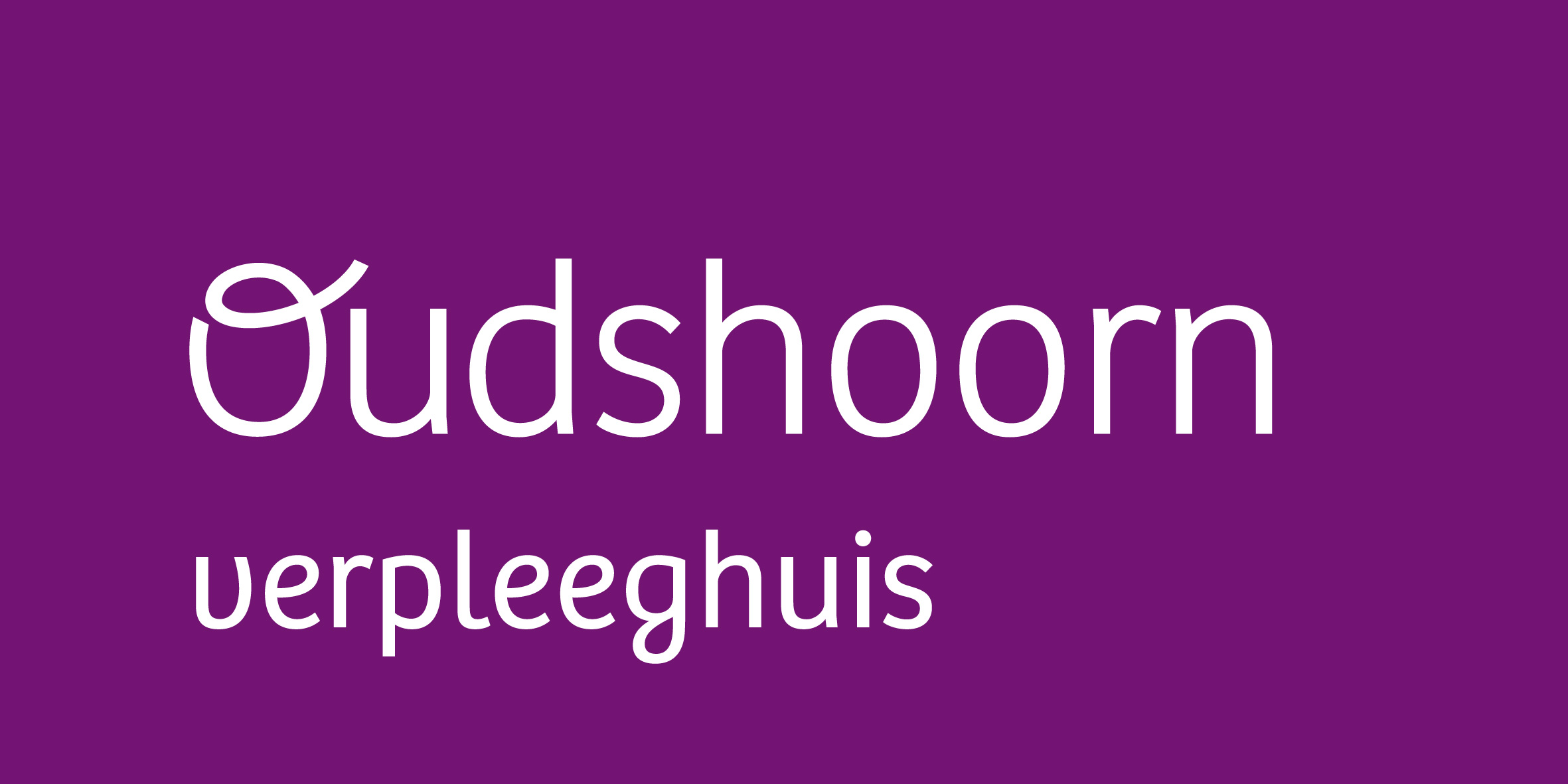 
Oudshoorn InspireertAanmeldingsformulier Workshop kleine activiteitenU kunt zich aanmelden door dit formulier te mailen naar m.hillebrandt@oudshoorn.rijnland.nl, of te sturen naar:Verpleeghuis OudshoornT.a.v. Oudshoorn InspireertMargareth HillebrandtHenry Dunantweg 212402 NM Alphen aan den RijnNeem voor meer informatie contact op met de coördinator Diensten Margareth Hillebrandt, 0172 – 46 74 57.Aankruisen gewenste workshopO	Kleine activiteiten op de woning/afdeling – inclusief activiteitenwaaier	Datum:	volgt	Tijd: 		volgt	Locatie:	Verpleeghuis Oudshoorn – zaal Terraszicht	Adres:		Henry Dunantweg 21, 2402 NM Alphen aan den Rijn	Prijs:		€ 125,--
Persoonlijke gegevensO	manO	vrouwVoorletter en achternaam: 
Adres:		  Postcode:			Woonplaats:			Telefoonnummer:	E-mailadres:	WerkplekgegevensOrganisatie:Locatie:Afdeling:Adres:Postcode:Plaats:Telefoon werkplek:Functie:FactuurgegevensGelijk aan werkplekgegevensO	jaO	neeO	anders, namelijk:


Met het verzenden van dit formulier gaat u akkoord met de voorwaarden.  VoorwaardenDe door Oudshoorn Inspireert aangeboden workshops vinden alleen doorgang bij voldoende aanmeldingen, te beoordelen door Oudshoorn Inspireert.Annulering dient schriftelijk te gebeurenVanaf vier weken voor aanvang van de training geldt bij annulering dat het hele bedrag van de betreffende training verschuldigd is.Een aangemelde deelnemer mag zich laten vervangen door een collega, met inachtneming van melding aan de coördinator Diensten van Oudshoorn Inspireert.Betalingen dienen binnen vijftien dagen na factuurdatum verricht te zijn.